Publicado en  el 03/06/2015 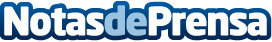 La editorial Antonio Machado Libros obtiene el Premio Nacional a la Mejor Labor Editorial 2015Datos de contacto:Nota de prensa publicada en: https://www.notasdeprensa.es/la-editorial-antonio-machado-libros-obtiene-el_1 Categorias: Artes Visuales Literatura Premios http://www.notasdeprensa.es